Выпуск № 11 (333)03 апреля 2020 годаМУНИЦИПАЛЬНЫХ ПРАВОВЫХ АКТОВБУТУРЛИНОВСКОГО ГОРОДСКОГО ПОСЕЛЕНИЯБУТУРЛИНОВСКОГО МУНИЦИПАЛЬНОГО РАЙОНАВОРОНЕЖСКОЙ ОБЛАСТИВ сегодняшнем номере Вестника публикуются нормативные правовые акты Бутурлиновского городского поселения.__________________________________________________________________Утвержден решением Совета народных          отпечатан в администрации Бутурлиновскогодепутатов Бутурлиновского городского          городского поселения по адресу: пл. Воли, 1поселения № 314 от 22.04.2009 года.               г. Бутурлиновка, Воронежская область, 397500Тираж: 15 экз. Объем: 5 листовБесплатноОтветственный за выпуск: Рачкова Л.А.учредитель: администрация Бутурлиновского городского поселения  Бутурлиновского муниципального района Воронежской областиСОДЕРЖАНИЕ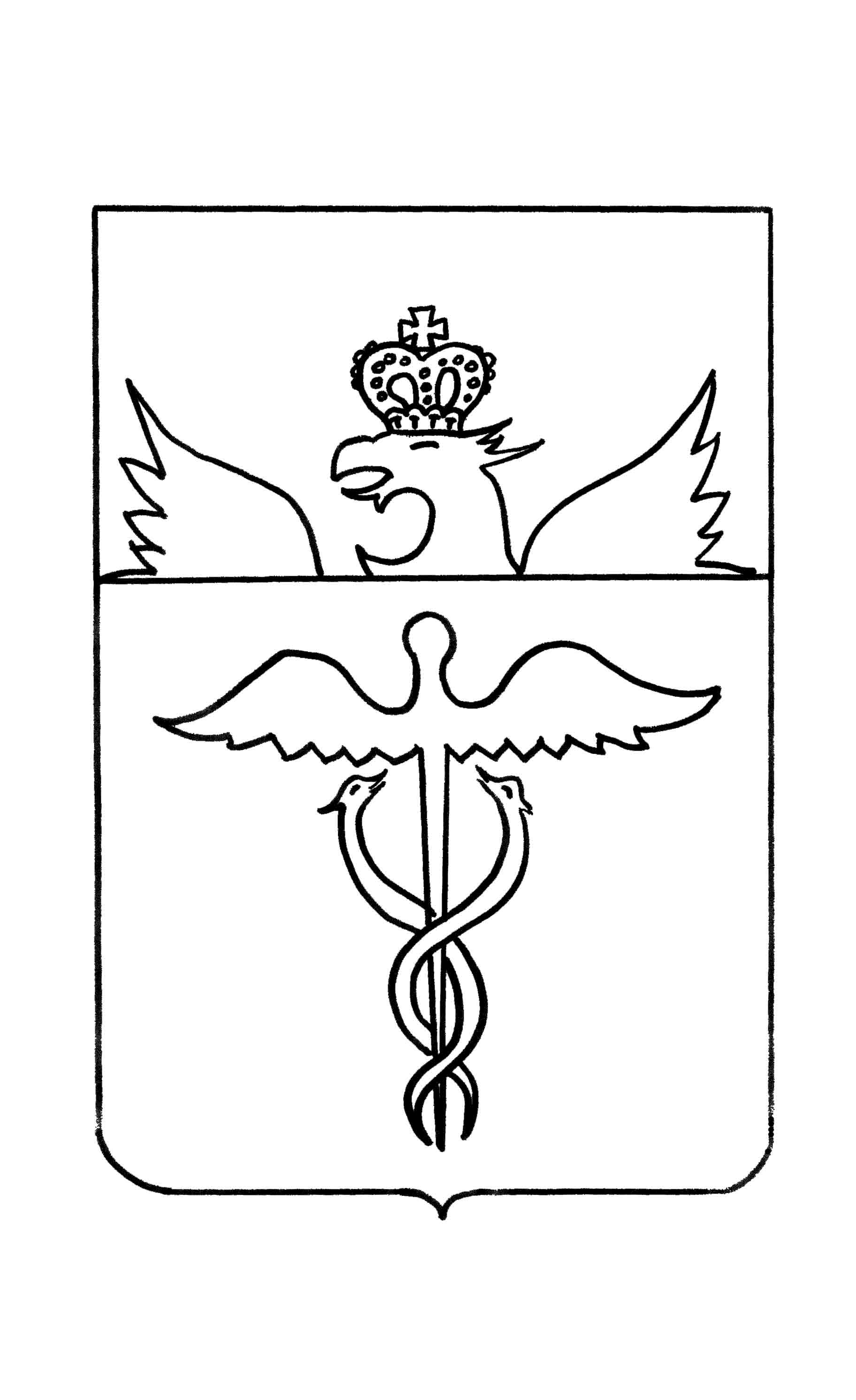 АдминистрацияБутурлиновского городского поселенияБутурлиновского муниципального районаВоронежской областиПостановлениеот 02.04.2020 г. № 199           г. БутурлиновкаО внесении изменений в постановление администрации Бутурлиновского городского поселения от 03.03.2014 №64 «О создании единой комиссии по определению поставщиков в сфере закупок товаров, работ, услуг для муниципальных нужд Бутурлиновского городского поселения»В связи с организационно - кадровыми изменениями в администрации Бутурлиновского городского поселения и в целях обеспечения эффективной работы единой комиссии по определению поставщиков в сфере закупок товаров, работ, услуг для муниципальных нужд Бутурлиновского городского поселения, администрация Бутурлиновского городского поселенияПОСТАНОВЛЯЕТ:1. Внести в постановление администрации Бутурлиновского городского поселения от 03.03.2014 № 64 «О создании единой комиссии по определению поставщиков в сфере закупок товаров, работ, услуг для муниципальных нужд Бутурлиновского городского поселения» изменения, заменив в части 1 слова «Погребняк М.О., старший инженер по вопросам землепользования МКУ «Управление городского хозяйства» (по согласованию);» словами «Ильин М.В., исполняющий обязанности главного специалиста администрации Бутурлиновского городского поселения.».2. Опубликовать настоящее постановление в официальном периодическом печатном издании «Вестник муниципальных правовых актов Бутурлиновского городского поселения Бутурлиновского муниципального района Воронежской области» и разместить на официальном сайте органов местного самоуправления Бутурлиновского городского поселения в информационно-телекоммуникационной сети «Интернет».3. Контроль исполнения настоящего постановления возложить на заместителя главы администрации Бутурлиновского городского поселения Е.Н. Буткова.Глава администрации Бутурлиновского городского поселения 								А.В. ГоловковИнформационное сообщение        В соответствии с ч. 2 ст. 161 Жилищного кодекса Российской Федерации «Выбор способа управления многоквартирным домом. Общие требования к деятельности по управлению многоквартирным домом» и постановлением Правительства РФ от 06.02.2006 № 75 «О порядке проведения органом местного самоуправления открытого конкурса по отбору управляющей организации для управления многоквартирным домом» администрация Бутурлиновского городского поселения проводит открытый конкурс по выбору управляющей организации для многоквартирного дома, находящегося по адресу: г. Бутурлиновка, ул. Победы, дом №26, в котором собственник согласно п.4  ч. 2 ст. 44 Жилищного кодекса РФ не реализовал право по выбору способа управления многоквартирным домом.

      Конкурсная документация размещена на сайте www.torgi.gov.ru.

      Извещение о проведении торгов № 270320/0178807/01Информационное сообщение     В соответствии с ч. 2 ст. 161 Жилищного кодекса Российской Федерации «Выбор способа управления многоквартирным домом. Общие требования к деятельности по управлению многоквартирным домом» и постановлением Правительства РФ от 06.02.2006 № 75 «О порядке проведения органом местного самоуправления открытого конкурса по отбору управляющей организации для управления многоквартирным домом» администрация Бутурлиновского городского поселения проводит открытый конкурс по выбору управляющей организации для многоквартирных домов, находящихся по адресу: г. Бутурлиновка, ул.Никитина, дома №1, № 3, ул. Пионеров, дома № 2, № 4,  в которых собственники согласно п.4  ч. 2 ст. 44 Жилищного кодекса РФ не реализовали право по выбору способа управления многоквартирным домом.
      Конкурсная документация размещена на сайте www.torgi.gov.ru.
      Извещение о проведении торгов № 310320/0178807/01Информационное сообщение       В соответствии с ч. 2 ст. 161 Жилищного кодекса Российской Федерации  «Выбор способа управления многоквартирным домом. Общие требования к деятельности по управлению многоквартирным домом» и постановлением Правительства РФ от 06.02.2006 № 75 «О порядке проведения органом местного самоуправления открытого конкурса по отбору управляющей организации для управления многоквартирным домом» администрация Бутурлиновского городского поселения проводит открытый конкурс по выбору управляющей организации для многоквартирного дома, находящегося по адресу: г. Бутурлиновка, переулок Тимирязева, дом № 15, в котором собственник согласно п.4  ч. 2 ст. 44 Жилищного кодекса РФ не реализовал право по выбору способа управления многоквартирным домом.

       Конкурсная документация размещена на сайте www.torgi.gov.ru.

         Извещение о проведении торгов № 010420/0178807/01Информационное сообщение        В соответствии с ч. 2 ст. 161 Жилищного кодекса Российской Федерации «Выбор способа управления многоквартирным домом. Общие требования к деятельности по управлению многоквартирным домом» и постановлением Правительства РФ от 06.02.2006 № 75 «О порядке проведения органом местного самоуправления открытого конкурса по отбору управляющей организации для управления многоквартирным домом» администрация Бутурлиновского городского поселения проводит открытый конкурс по выбору управляющей организации для многоквартирного дома, находящегося по адресу: г. Бутурлиновка, переулок 9 января, дом №15, в котором собственник согласно п.4  ч. 2 ст. 44 Жилищного кодекса РФ не реализовал право по выбору способа управления многоквартирным домом.

      Конкурсная документация размещена на сайте www.torgi.gov.ru.

      Извещение о проведении торгов № 010420/0178807/02Информационное сообщение        В соответствии с ч. 2 ст. 161 Жилищного кодекса Российской Федерации «Выбор способа управления многоквартирным домом. Общие требования к деятельности по управлению многоквартирным домом» и постановлением Правительства РФ от 06.02.2006 № 75 «О порядке проведения органом местного самоуправления открытого конкурса по отбору управляющей организации для управления многоквартирным домом» администрация Бутурлиновского городского поселения проводит открытый конкурс по выбору управляющей организации для многоквартирного дома, находящегося по адресу: г. Бутурлиновка, площадь Воли, дом №15, в котором собственник согласно п.4  ч. 2 ст. 44 Жилищного кодекса РФ не реализовал право по выбору способа управления многоквартирным домом.

      Конкурсная документация размещена на сайте www.torgi.gov.ru.

      Извещение о проведении торгов № 010420/0178807/03Информационное сообщение        В соответствии с ч. 2 ст. 161 Жилищного кодекса Российской Федерации «Выбор способа управления многоквартирным домом. Общие требования к деятельности по управлению многоквартирным домом» и постановлением Правительства РФ от 06.02.2006 № 75 «О порядке проведения органом местного самоуправления открытого конкурса по отбору управляющей организации для управления многоквартирным домом» администрация Бутурлиновского городского поселения проводит открытый конкурс по выбору управляющей организации для многоквартирного дома, находящегося по адресу: г. Бутурлиновка, ул.Карла Маркса, дом №24, в котором собственник согласно п.4  ч. 2 ст. 44 Жилищного кодекса РФ не реализовал право по выбору способа управления многоквартирным домом.

       Конкурсная документация размещена на сайте www.torgi.gov.ru.

       Извещение о проведении торгов № 020420/0178807/01Информационное сообщение        В соответствии с ч. 2 ст. 161 Жилищного кодекса Российской Федерации «Выбор способа управления многоквартирным домом. Общие требования к деятельности по управлению многоквартирным домом» и постановлением Правительства РФ от 06.02.2006 № 75 «О порядке проведения органом местного самоуправления открытого конкурса по отбору управляющей организации для управления многоквартирным домом» администрация Бутурлиновского городского поселения проводит открытый конкурс по выбору управляющей организации для многоквартирного дома, находящегося по адресу: г. Бутурлиновка, ул.Рабочая, дом №80, в котором собственник согласно п.4  ч. 2 ст. 44 Жилищного кодекса РФ не реализовал право по выбору способа управления многоквартирным домом.

     Конкурсная документация размещена на сайте www.torgi.gov.ru.

     Извещение о проведении торгов № 020420/0178807/021Постановление администрации Бутурлиновского городского поселения от 02.04.2020 года №199 «О внесении изменений в постановление администрации Бутурлиновского городского поселения от 03.03.2014 №64 «О создании единой комиссии по определению поставщиков в сфере закупок товаров, работ, услуг для муниципальных нужд Бутурлиновского городского поселения»2Информационное сообщение о проведении открытого конкурса по выбору управляющей организации  для многоквартирного дома №26 по ул.Победы в г.Бутурлиновка3Информационное сообщение о проведении открытого конкурса по выбору управляющей организации для многоквартирных домов №1, №3 по ул.Никитина и №2, №4 по ул.Пионеров в г.Бутурлиновка4Информационное сообщение о проведении открытого конкурса по выбору управляющей организации для многоквартирного дома №15 по переулку Тимирязева в г.Бутурлиновка5Информационное сообщение о проведении открытого конкурса по выбору управляющей организации для многоквартирного дома №15 по переулку 9 Января в г.Бутурлиновка6Информационное сообщение о проведении открытого конкурса по выбору управляющей организации для многоквартирного дома №15 по пл.Воли в г.Бутурлиновка7Информационное сообщение о проведении открытого конкурса по выбору управляющей организации для многоквартирного дома №24 по ул.Карла Маркса в г.Бутурлиновка8Информационное сообщение о проведении открытого конкурса по выбору управляющей организации для многоквартирного дома №80 по ул.Рабочая  в г.Бутурлиновка